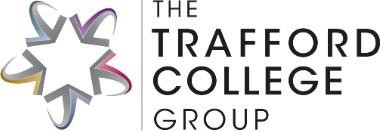 16 TO 19 TUITION FUNDThe purpose of this statement is to set out how The Trafford College Group (TCG) will use its 16 to 19 tuition fund allocation to support students who have been academically disadvantaged due to the impact of the pandemic.In response to the Global Pandemic, TCG have been provided with an additional amount of 16-19 Tuition Funding from the ESFA. This funding will be used to provide additional support and extra tuition for any learner identified as requiring support following on from the initial assessment process, or where there is further evidence that added support may enhance progression or destination opportunities.All students must be on a 16 to 19 study programme and the funding should be used to support the tuition activity above and beyond the programmes of education already planned. It is for students who:•	have not achieved a grade 4 or 5 in English and/or maths•	have a grade 4 or above in English and/or maths, are from an economically disadvantaged background and need catch-up support. These are defined as students from the 27% most economically deprived areas of the country based on the index of multiple deprivation.The additional support underpins TCGs dual mandate to ensure both inclusivity and a career focussed curriculum.The 16 to 19 tuition fund will be used to provide small group tuition for students aged 16 to 19 who have not yet achieved a grade 4 or above in English and/or maths. In addition to providing additional provision for English and maths (E&M), the fund will be used to support progressing students on vocational courses where assessment may have been deferred because of lockdown. Students with Special Educational Needs and Disabilities (SEND), up to aged 24, who require additional tuition to help them catch up with their studies will also be supported by this provision.Tuition groups will comprise of no more than five students, with the tuition sessions scheduled on top of the planned programme of study hours already timetabled for the academic year 2021/2022. Tuition and additional support may be delivered using a blend of online and on-campus delivery. TCG will utilise established external providers of high-quality tuition, in addition to current staffing, to maximise Tuition Fund delivery opportunities.	Support will be provided in the following ways:Transition activities/workshops delivered as part of the College Ready Programme to support out most vulnerable learners ensuring successful transition into college.  Revision workshops delivered for all learners taking part in the November Examination seriesSmall group academic revision sessions to assist high achieving disadvantaged students to reach their full potential, in addition to supporting other students from economically disadvantaged backgrounds.Targeted support workshops for Level 3 learners approaching a critical juncture in their studies in terms of E&M outcomes required for Higher EducationE&M workshops delivered throughout the week for learners who are re-sitting M&E‘Curriculum Specific’ Assignment Support WorkshopsAdditional 1-1 out of class support delivered by the Specialist Assessor Team1-1 At Risk Pastoral Support interventions carried out by the Pastoral Support Team Reengaging learners and addressing their pastoral needs/behaviours so they to achieve their full potential Targeted out of class 1-1 support for learners who are re-sitting maths and English and whose current attendance is below 80%Deliver workshops to develop skills that learners need in order to be able to be successful development of behaviours and attitudes in order to complete all elements of their study programme1-1 and small group work sessions with specialist external providers in order to provide support learners to develop learner’s resilience, improve mental health and restorative approachesTuition Support offered will be based on an individual’s need assessment, the identification of an individual starting point, clear learning goals, expectations and outcomes.The College is committed to ensuring the tuition fund is used in accordance with theGovernment’s guidance on the 16 to 19 tuition fund by:producing this statement setting out how the fund will be used to support the most disadvantaged studentspublishing this guidance on the College websiterecording the use of the fund, including references to individual students who receive support, the needs of those students, the number of hours of tuition delivered and retain the evidence of the tuition provideddeliver the extra tuition and spend the allocated funds in the academic year 2021/2022notify the Education Skills Funding Agency (ESFA) of any underspend from the Fund for it to be reclaimed.